PREDSEDA NÁRODNEJ RADY SLOVENSKEJ REPUBLIKYČíslo: PREDS-407/2019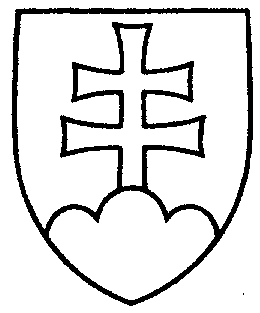 1668ROZHODNUTIEPREDSEDU NÁRODNEJ RADY SLOVENSKEJ REPUBLIKYz 11. júla 2019o pridelení zákona z 26. júna 2019, vráteného prezidentkou Slovenskej republiky na opätovné prerokovanie Národnou radou Slovenskej republiky na prerokovanie výboru Národnej rady Slovenskej republiky	Podľa § 90 ods. 2 zákona Národnej rady Slovenskej republiky 
č. 350/1996 Z. z. o rokovacom poriadku Národnej rady Slovenskej republiky v znení neskorších predpisov	A.   p r i d e ľ u j e m	zákon z 26. júna 2019, ktorým sa mení a dopĺňa zákon č. 385/2000 Z. z. o sudcoch a prísediacich a o zmene a doplnení niektorých zákonov v znení neskorších predpisov a ktorým sa menia a dopĺňajú niektoré zákony, vrátený prezidentkou Slovenskej republiky na opätovné  prerokovanie  Národnou  radou  Slovenskej  republiky (tlač 1563), doručený 
10. júla 2019	na prerokovanie do 9. septembra 2019	Ústavnoprávnemu výboru Národnej rady Slovenskej republiky 	B.  u r č u j e m	k vrátenému zákonu ako gestorský Ústavnoprávny výbor Národnej rady Slovenskej republiky s tým, že Národnej rade Slovenskej republiky podá správu o výsledku prerokovania vráteného zákona vo výbore.Andrej   D a n k o   v. r.